KARTA  UCZESTNICTWA*2.04.2014 r. - Warszawa 1. Pierwszy przedstawiciel Członka rzeczywistego Klubu POLLAB z uregulowanymi składkami członkowskimi – 200 zł. netto :2.  Kolejny przedstawiciel Członka rzeczywistego Klubu POLLAB / Członek rzeczywisty Klubu PF ISO 9000 (z uregulowanymi składkami członkowskimi) – 500 zł. netto: 3. Uczestnicy spoza Klubów oraz członkowie z nieuregulowanymi składkami członkowskimi - 1000 zł. netto: Należność za udział w sympozjum płatna po otrzymaniu faktury VAT (23%). Upoważniamy do wystawienia faktury VAT bez naszego podpisu.Uwaga : Karty uczestnictwa proszę przesłać faxem pod numer 22 46 45 556. Liczba miejsc ograniczona decyduje kolejność zgłoszeń. *Karta dostępna jest w wersji elektronicznej na stronie www.pollab.plUniwersytet WarszawskiCentrum Nauk Biologiczno-ChemicznychKampus OchotaUl. Żwirki i Wigury 101, Warszawa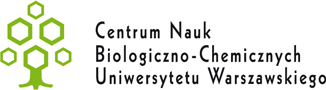 Imię i nazwisko:Nazwa firmy : e-mail: Nr członkowski :Telefon :Fax : Imię :Imię :Nazwisko :Nazwisko :Nazwa firmy : Nr członkowski :Telefon :Fax : Imię :Imię :Imię :Nazwisko :Nazwisko :Nazwisko :Nazwa firmy : Telefon :Fax :Nasz NIP : DataPodpis uczestnika ***DataPodpis osoby delegującej 